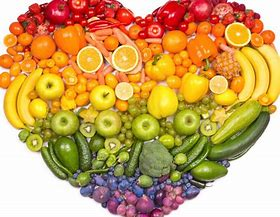 Wiosenne warzywa i owoceKochane dzieciaczki i drodzy rodzice,W tym tygodniu mam dla Was piosenkę, zabawy oraz  taniec. Wszystko jest związane w pysznościami, które możemy znaleźć na talerzu czyli z owocami i warzywami.Zapraszam do wysłuchania piosenki „Jesteśmy jagódki”https://www.youtube.com/watch?v=2XPDxcObwrU Zabawy muzyczne:Owoce i warzywa – ćwiczenie logorytmiczneDzieci wymieniają nazwy znanych im owoców i warzyw; następnie próbują wyklaskać z jednoczesną recytacją nazw. W kolejnym etapie dzieci zaznaczają dowolnym gestem, czy ruchem każdą sylabę w nazwie owocu lub warzywa.Zabawa ruchowa przy piosence z elementem spostrzegania:  Gdy piosenką jest włączona dzieci muszą szukać rozmieszczonych w pokoju jagód i następnie włożyć je do miski znajdującej się na stole. Gdy muzyka zamilknie – liczymy ile jagódek jest w misce (zamiast owoców można wyciąć kształt jagódek z kolorowego papieru lub poprosić dziecko aby samo narysowało kilka jagód i jeśli da radę to je wycięło)Oglądanie warzyw i owoców w lodówce – nazywanie ich i próba zaśpiewania nazwy oglądanych smakołyków. Zabawa rytmiczna przy piosence „ My jesteśmy jagódki”. Dzieci uderzają pałeczką w bębenek (łyżką o podłogę) w rytm piosenki.Ćwiczenia muzyczne z piosenkąPo kilkukrotnym wysłuchaniu i zaśpiewaniu piosenki dzieci próbują:-   samodzielnie wyklaskać rytm piosenki;-  zaśpiewać samą melodię na różnych sylabach : „la, la, la”, „no, no, no”, „ti, ti, ti”, „mu, mu, mu” itp.-  zaśpiewać piosenkę z tekstem ilustrując jednocześnie ruchem i gestem tekst piosenkiZapraszam do tańca. Taniec nosi nazwę: Sałatka owocowa z polewą czekoladową i znajduje się pod tym linkiem. https://www.youtube.com/watch?v=Vkiw9i_mQSoNa następnej stronie – kolorowanka 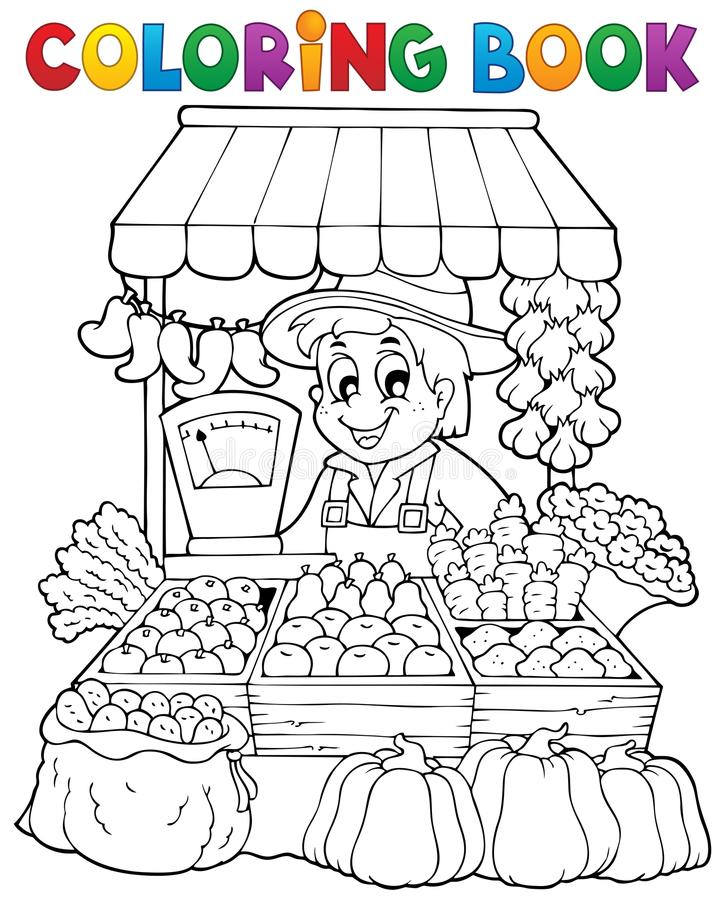 